Madrid, 21 de octubre de 2019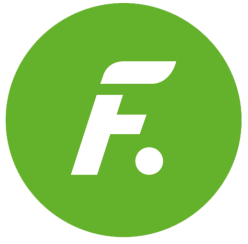 PROGRAMACIÓN DE FDF PARA EL MARTES 22 DE OCTUBRE22/10/2019MARTESFDFH.PrevCalf.Programa                                                            Ep./Serie8:10TPI LOVE TV: LO MEJOR68:45+7SIETE VIDAS: '¡QUÉ RUINA DE FUNCIÓN!'1249:45+12ESCENAS DE MATRIMONIO10:00+7GYM TONY XS4210:30+12AÍDA: 'PAPA NUI'16311:35+12AÍDA: 'LOS GUINNESS AL SOL'16412:45+12LA QUE SE AVECINA:'UNOS PITUFOS TERRORISTAS,UN PAJARRACO TRISTE Y EL MANDANGA STYLE'10214:55+12LA QUE SE AVECINA: 'UNAS MARIPOSILLAS,UNA MULTIORGÁSMICA Y UNA VARICELA ASESINA'10317:00+7¡TOMA SALAMI!7717:35+7¡TOMA SALAMI!4618:20TPLOS SERRANO: 'SUPERDOTADO'920:00+12"MAKING OF" LA QUE SE AVECINA: 'EPISODIO 102'2220:20+12LA QUE SE AVECINA: 'UNA PÓLIZA PREMIUM,UN NOVIO-TIRITA Y UN MAYORISTA CON EL GÉNERO A LA VISTA'12422:30+12CINE: 'HANSEL Y GRETEL: CAZADORES DE BRUJAS'Título original: 'HANSEL & GRETEL WITCH HUNTERS'Int.: Jeremy Renner, Gemma Arterton, Peter StormareDtor.: Tommy WirkolaEE.UU./FÁNTÁSTICO/2013Sinopsis: han pasado quince años desde que Hansel y Gretel vivieron la aventura que les hizo famosos. Tras probar el sabor de la sangre siendo unos niños, ambos se han convertido en unos auténticos justicieros, dispuestos a todo para vengarse.0:00+12LA QUE SE AVECINA: 'UN BIOPIC,UNA MUJER MODERNA E INDEPENDIENTEY UN CEMENTERIO NUCLEAR'851:45+12LA QUE SE AVECINA: 'UN MASAJISTA,UN IMÁN DE CHOCHETESY UN PRÍNCIPE DE LOS CÁRPATOS'453:10+12LA QUE SE AVECINA: 'UNA CONEJITA,UN INMIGRANTE Y UN JUEZ CABREADO'524:25+18EL HORÓSCOPO DE ESPERANZA GRACIA14:30TPMIRAMIMÚSICA15:40TPLA TIENDA EN CASA1